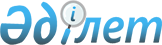 Қазақстан Республикасы Үкіметінің кейбір шешімдеріне өзгерістер мен толықтыру енгізу туралыҚазақстан Республикасы Үкіметінің 2015 жылғы 26 қаңтардағы № 18 қаулысы
      Қазақстан Республикасының Үкіметі ҚАУЛЫ ЕТЕДІ:
      1. Қоса беріліп отырған Қазақстан Республикасы Үкіметінің кейбір шешімдеріне енгізілетін  өзгерістер мен толықтыру бекітілсін.
      2. Осы қаулы қол қойылған күнінен бастап қолданысқа енгізіледі. Қазақстан Республикасы Үкіметінің кейбір шешімдеріне енгізілетін өзгерістер мен толықтыру
      1. Күші жойылды - ҚР Үкіметінің 28.08.2015  № 683 қаулысымен.
      2. "Қазақстан Республикасы Үкіметінің кейбір шешімдерінің күші жойылды деп тану туралы" Қазақстан Республикасы Үкіметінің 2013 жылғы 12 қарашадағы № 1207  қаулысында (Қазақстан Республикасының ПҮАЖ-ы, 2013 ж., № 63, 874-құжат):
      1-тармақтың  2) тармақшасы мынадай редакцияда жазылсын:
      "2) "Донорлық қан мен оның компоненттерiн Қазақстан Республикасынан тысқары жерлерге әкетуге рұқсат беру ережесін бекіту туралы" Қазақстан Республикасы Үкіметінiң 2005 жылғы 21 қазандағы № 1060  қаулысы (Қазақстан Республикасының ПҮАЖ-ы, 2005 ж., № 38, 540-құжат);".
      3. Күші жойылды - ҚР Үкіметінің 07.08.2015  № 617 қаулысымен (алғашқы ресми жарияланған күнінен кейін күнтізбелік он күн өткен соң қолданысқа енгізіледі).
      4. Күші жойылды – ҚР Үкіметінің 17.02.2017 № 71 қаулысымен.


					© 2012. Қазақстан Республикасы Әділет министрлігінің «Қазақстан Республикасының Заңнама және құқықтық ақпарат институты» ШЖҚ РМК
				
Қазақстан Республикасының
Премьер-Министрі
К.МәсімовҚазақстан Республикасы
Үкіметінің
2015 жылғы 26 қаңтардағы
№ 18 қаулысымен
бекітілген